Park Lakes Elementary SchoolMs. Rhonda Parris, PrincipalWendell Johnson, Intern PrincipalTerri Glasford, Assistant PrincipalA Magical Place for Teaching and Learning!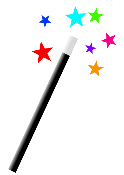 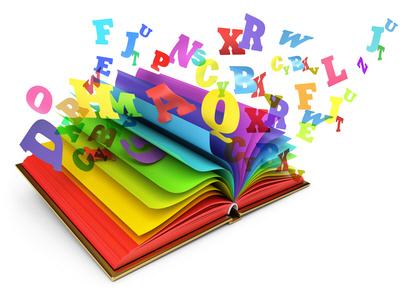 TITLE ISCHOOL ADVISORY COUNCIL (SAC) MEETINGWednesday, November 7, 20186:00 p.m.AGENDAWelcome & Pledge Review October minutesPrincipal Updates – Ms. ParrisPark Lakes Dance Team PeformanceTitle I Updates– Mrs. CampbellParent Volunteers needed- PTAOpen Discussion 